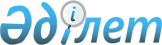 О внесении изменений и дополнений в решение от 29 декабря 2008 года № 13/2-IV "О бюджете города Риддера на 2009 год"
					
			Утративший силу
			
			
		
					Решение Риддерского городского маслихата Восточно-Казахстанской области от 24 апреля 2009 года N 16/5-IV. Зарегистрировано Управлением юстиции города Риддера Департамента юстиции Восточно-Казахстанской области 04 мая 2009 года за N 5-4-111. Утратило силу в связи с истечением срока действия - письмо аппарата маслихата города Риддера от 05 января 2010 года № 2/04-10      Сноска. Утратило силу в связи с истечением срока действия -  (письмо аппарата маслихата города Риддера от 05.01.2010 № 2/04-10).

      В соответствии со статьей 109 Бюджетного кодекса Республики Казахстан, статьей 6 Закона Республики Казахстан «О местном государственном управлении и самоуправлении в Республике Казахстан»,   решением Восточно-Казахстанского областного маслихата от 17 апреля  2009 года № 13/153-IV «О внесении изменений и дополнений в решение от  19 декабря 2008 года № 10/129-IV «Об областном бюджете на 2009 год» (зарегистрировано в Реестре государственной регистрации нормативных правовых актов № 2497 от 27 апреля 2009 года), Риддерский городской маслихат РЕШИЛ:



      Внести в решение Риддерского городского маслихата от 29 декабря 2008 года № 13/2-IV «О бюджете города Риддера на 2009 год» (зарегистрировано в Реестре государственной регистрации нормативных правовых актов за № 5-4-102, опубликовано в газете «Лениногорская правда» от 16 января 2009 года № 3 с внесенными изменениями и дополнениями решением от 19 февраля 2009 года № 15/4-IV «О внесении изменений и дополнений в решение от 29 декабря 2008 года № 13/2-IV «О бюджете города Риддера на 2009 год», зарегистрировано в Реестре государственной регистрации нормативных правовых актов за № 5-4-109, опубликовано в газете «Лениногорская правда» от 6 марта 2009 года № 10) следующие изменения и дополнения:



      1. Преамбулу решения от 29 декабря 2008 года № 13/2-IV «О бюджете города Риддера на 2009 год» изложить в новой редакции: «В соответствии со статьей 75 Бюджетного кодекса Республики Казахстан, статьей 6 Закона Республики Казахстан «О местном государственном управлении в Республике Казахстан», решением Восточно-Казахстанского областного маслихата от 19 декабря 2008 года № 10/129-IV «Об областном бюджете на 2009 год» (зарегистрировано в Реестре государственной регистрации нормативных правовых актов № 2491 от 30 декабря 2008 года), Риддерский городской маслихат РЕШИЛ:».



      2. Пункт 1 решения изложить в следующей редакции:

      «1. Утвердить бюджет города на 2009 год согласно приложению № 1 в следующих объемах:

      1) доходы - 2064666 тысяч тенге, в том числе по:

      налоговым поступлениям – 1452025 тысяч тенге;

      неналоговым поступлениям -12387 тысяч тенге;

      поступлениям от продажи основного капитала – 10900 тысяч тенге;

      поступлениям трансфертов - 589354 тысяч тенге;

      2) затраты - 2173689,8 тысяч тенге;

      3) чистое бюджетное кредитование – 0;

      4) сальдо по операциям с финансовыми активами государства – 0;

      5) дефицит (профицит) бюджета –  - 109023,8 тысяч тенге;

      6) финансирование дефицита (использование профицита) бюджета – 109023,8 тысяч тенге».



      3. В пункте 5 цифру «32827 тысяч тенге» заменить на цифру «32417 тысяч тенге», в том числе:

      в абзаце первом цифру «29853 тысяч тенге» заменить на цифру «29399 тысяч тенге»;

      в абзаце четвертом цифру «480 тысяч тенге» заменить на цифру «432 тысяч тенге»;

      в абзаце пятом цифру «1048 тысяч тенге» заменить на цифру «1080 тысяч тенге»;

      в абзаце седьмом цифру «490 тысяч тенге» заменить на цифру «550 тысяч тенге».



      4. В пункте 5-1 цифру «2349 тысяч тенге» заменить на цифру «2382 тысяч тенге», в том числе:

      в абзаце первом цифру «1236 тысяч тенге» заменить на цифру «1261 тысяч тенге»;

      в абзаце втором цифру «846 тысяч тенге» заменить на цифру «854 тысяч тенге».



      5. Текст решения дополнить пунктами 5-4 - 5-5 следующего содержания:

      «5-4. Предусмотреть в городском бюджете целевые текущие трансферты из республиканского бюджета на расширение программы социальных рабочих мест и молодежной практики в размере 10784 тысяч тенге, согласно приложению № 9, в том числе:

      4499 тысяч тенге - на расширение программ молодежной практики;

      6285 тысяч тенге - на создание социальных рабочих мест.

      5-5. Предусмотреть в городском бюджете целевые текущие трансферты из республиканского бюджета в рамках реализации стратегии региональной занятости и переподготовки кадров в размере 391655 тысяч тенге, согласно приложению № 10, в том числе:

      240238 тысяч тенге - на ремонт инженерно-коммуникационной инфраструктуры и благоустройство населенных пунктов;

      35671 тысяч тенге - на ремонт и содержание автомобильных дорог районного значения и улиц городов;

      115746 тысяч тенге - на капитальный и текущий ремонт школ и других социальных объектов, в том числе:

      20380 тысяч тенге - капитальный и текущий ремонт объектов культуры;

      95366 тысяч тенге - капитальный и текущий ремонт объектов образования».



      6. В пункте 6 цифру «29407 тысяч тенге» на «23407 тысяч тенге».



      7. Приложения № 1,2,4,5 изложить в новой редакции согласно приложениям № 1,2,3,4 к настоящему решению.



      8. Дополнить решение приложениями № 9,10 согласно приложениям № 5,6 к настоящему решению.



      9. Настоящее решение вводится в действие с 1 января 2009 года.      Председатель очередной сессии    В. СТРЕБКОВ      Секретарь городского маслихата   А.ЕРМАКОВ

Приложение № 1

к решению XVI сессии

от 24 апреля 2009года № 16/5-IVПриложение № 1

к решению XIII сессии

Риддерского городского маслихата

от 29 декабря 2008 года № 13/2-IV Бюджет города Риддера на 2009 год      Секретарь городского маслихата      А.ЕРМАКОВ

Приложение № 2

к решению XVI сессии

Риддерского городского маслихата

от 24 апреля 2009года № 16/5-IVПриложение № 2

к решению XIII сессии

Риддерского городского маслихата

от 29 декабря 2008 года № 13/2-IV Распределение целевых текущих трансфертов из областного бюджета  на социальную помощь отдельным категориям нуждающихся гражданпродолжение таблицы      Секретарь городского маслихата    А.ЕРМАКОВ

Приложение № 3

к решению XVI сессии

Риддерского городского маслихата

от 24 апреля 2009года № 16/5-IVПриложение № 4

к решению XIII сессии

Риддерского городского маслихата

от 29 декабря 2008 года № 13/2-IV Бюджетные программы по Пригородному сельскому округу и Ульбинскому поселковому округу на 2009 год      Секретарь городского маслихата    А.ЕРМАКОВ

Приложение № 4

к решению XVI сессии

Риддерского городского маслихата

от 24 апреля 2009года № 16/5-IVПриложение № 5

к решению XIII сессии

Риддерского городского маслихата

от 29 декабря 2008 года № 13/2-IV Распределение целевых текущих трансфертов из республиканского бюджета      Секретарь городского маслихата   А.ЕРМАКОВ

Приложение № 5

к решению XVI сессии

Риддерского городского маслихата

от 24 апреля 2009года № 16/5-IVПриложение № 9

к решению XIII сессии

Риддерского городского маслихата

от 29 декабря 2008 года № 13/2-IV Распределение целевых текущих трансфертов на расширение программы социальных рабочих мест и молодежной практики      Секретарь городского маслихата  А.ЕРМАКОВ

Приложение № 6

к решению XVI сессии

Риддерского городского маслихата

от 24 апреля 2009года № 16/5-IVПриложение № 10

к решению XIII сессии

Риддерского городского маслихата

от 29 декабря 2008 года № 13/2-IV Распределение целевых текущих трансфертов из республиканского бюджета, предусмотренных в рамках реализации стратегии региональной занятости и переподготовки кадров
					© 2012. РГП на ПХВ «Институт законодательства и правовой информации Республики Казахстан» Министерства юстиции Республики Казахстан
				КатегорияКатегорияКатегорияКатегорияКатегориятыс. тенге
КлассКлассКлассКлассПодклассПодклассПодклассСпецификаСпецификаНаименование
I. Доходы20646661Налоговые поступления145202501Подоходный налог5382332Индивидуальный подоходный налог53823301Индивидуальный подоходный налог с доходов, облагаемых у источника выплаты45168302Индивидуальный подоходный налог с доходов, не облагаемых у источника выплаты8005003Индивидуальный подоходный налог с физических лиц, осуществляющих деятельность по разовым талонам650003Социальный налог4370481Социальный налог43704801Социальный налог43704804Налоги на собственность4155331Налоги на имущество15126801Налог на имущество юридических лиц и индивидуальных предпринимателей14552402Налог на имущество физических лиц57443Земельный налог22280701Земельный налог с физических лиц на земли сельскохозяйственного назначения76402Земельный налог с физических лиц на земли населенных пунктов499403Земельный налог на земли промышленности, транспорта, связи, обороны и иного несельскохозяйственного назначения20200004Земельный налог на земли лесного фонда16808Земельный налог с юридических лиц, индивидуальных предпринимателей, частных нотариусов и адвокатов на земли населенных пунктов148814Hалог на транспортные средства4127801Hалог на транспортные средства с юридических лиц807802Hалог на транспортные средства с физических лиц332005Единый земельный налог18001Единый земельный налог18005Внутренние налоги на товары, работы и услуги507822Акцизы586807Пиво, произведенное на территории Республики Казахстан77096Бензин (за исключением авиационного), реализуемый юридическими и физическими лицами в розницу, а также используемый на собственные производственные нужды459297Дизельное топливо, реализуемое юридическими и физическими лицами в розницу, а также используемое на собственные производственные нужды5063Поступления за использование природных и других ресурсов3580115Плата за пользование земельными участками358014Сборы за ведение предпринимательской и профессиональной деятельности911301Сбор за государственную регистрацию индивидуальных предпринимателей155302Лицензионный сбор за право занятия отдельными видами деятельности85403Сбор за государственную регистрацию юридических лиц и учетную регистрацию филиалов и представительств, а так же их перерегистрацию24604Сбор с аукционов14605Сбор за государственную регистрацию залога движимого имущества и ипотеки судна или строящегося судна10714Сбор за государственную регистрацию транспортных средств, а также их перерегистрацию45918Сбор за государственную регистрацию прав на недвижимое имущество и сделок с ним361220Плата за размещение наружной (визуальной) рекламы в полосе отвода автомобильных дорог общего пользования местного значения и в населенных пунктах213608Обязательные платежи, взимаемые за совершение юридически значимых действий и (или) выдачу документов уполномоченными на то государственными органами или должностными лицами104291Государственная пошлина1042902Государственная пошлина, взимаемая с подаваемых в суд исковых заявлений, заявлений особого искового производства,  заявлений (жалоб) по делам особого производства, заявлений о вынесении судебного приказа, заявлений о выдаче дубликата исполнительного листа, заявлений о выдаче исполнительных листов на принудительное исполнение решений третейских (арбитражных) судов и иностранных судов, заявлений о повторной выдаче копий судебных актов, исполнительных листов и иных документов, за исключением государственной пошлины с подаваемых в суд исковых заявлений к государственным учреждениям741604Государственная пошлина, взимаемая за регистрацию актов гражданского состояния, а также за выдачу гражданам справок и повторных свидетельств о регистрации актов гражданского состояния и свидетельств в связи с изменением, дополнением и восстановлением записей актов гражданского состояния143605Государственная пошлина, взимаемая за оформление документов на право выезда за границу на постоянное место жительства и приглашение в Республику Казахстан лиц из других государств, а также за внесение изменений в эти документы76906Государственная пошлина, взимаемая за выдачу на территории Республики Казахстан визы к паспортам иностранцев и лиц без гражданства или заменяющим их документам на право выезда из Республики Казахстан и въезда в Республику Казахстан707Государственная пошлина, взимаемая за оформление документов о приобретении гражданства Республики Казахстан, восстановлении гражданства Республики Казахстан и прекращении гражданства Республики Казахстан3208Государственная пошлина, взимаемая за регистрацию места жительства46909Государственная пошлина, взимаемая за выдачу удостоверения охотника и его ежегодную регистрацию5310Государственная пошлина, взимаемая за регистрацию и перерегистрацию каждой единицы гражданского, служебного оружия физических и юридических лиц (за исключением холодного охотничьего, сигнального, огнестрельного бесствольного, механических распылителей, аэрозольных и других устройств, снаряженных слезоточивыми или раздражающими веществами, пневматического оружия с дульной энергией не более 7,5 ДЖ и калибра до 4,5 мм включительно)4812Государственная пошлина за выдачу разрешений на хранение или хранение и ношение, транспортировку, ввоз на территорию Республики Казахстан и вывоз из Республики Казахстан оружия и патронов к нему1992Неналоговые поступления1238701Доходы от государственной собственности70325Доходы от аренды имущества, находящегося в государственной собственности703204Доходы от аренды имущества, находящегося в коммунальной собственности703206Прочие неналоговые поступления53551Прочие неналоговые поступления535509Другие неналоговые поступления в местный бюджет53553Поступления от продажи основного капитала1090003Продажа земли и нематериальных активов109001Продажа земли1000001Поступления от продажи земельных участков100002Продажа нематериальных активов90002Плата за продажу права аренды земельных участков9004Поступления трансфертов58935402Трансферты из вышестоящих органов государственного управления5893542Трансферты из областного бюджета58935401Целевые текущие трансферты46673902Целевые трансферты на развитие7391603Субвенции48699функциональная группафункциональная группафункциональная группафункциональная группафункциональная группафункциональная группатыс.тенге
функциональная подгруппафункциональная подгруппафункциональная подгруппафункциональная подгруппафункциональная подгруппаАБПАБПАБПАБППрограммаПрограммаПрограммаПодпрограммаПодпрограммаНаименование
II.Затраты2173689,81Государственные услуги общего характера9443701Представительные, исполнительные и другие органы, выполняющие общие функции  государственного управления67602112Аппарат маслихата района (города областного значения)9271001Обеспечение деятельности маслихата района (города областного значения)9271003Аппараты местных органов9078007Повышение квалификации государственных служащих50100Депутатская деятельность143122Аппарат акима района (города областного значения)44143001Обеспечение деятельности акима района (города областного значения)44143003Аппараты местных органов43072007Повышение квалификации государственных служащих1071123Аппарат акима района в городе, города районного значения, поселка, аула (села), аульного (сельского) округа14188001Функционирование аппарата акима района в городе, города районного значения, поселка, аула (села), аульного (сельского) округа14188003Аппараты местных органов13812007Повышение квалификации государственных служащих37602Финансовая  деятельность14872452Отдел финансов района (города областного значения)14872001Обеспечение деятельности Отдела финансов14286003Аппараты местных органов14058007Повышение квалификации государственных служащих228003Проведение оценки имущества в целях налогообложения565004Организация работы по выдаче разовых талонов и обеспечение полноты сбора сумм от реализации разовых талонов1011Учет, хранение, оценка и реализация имущества, поступившего в коммунальную собственность2005Планирование и статистическая деятельность11963453Отдел экономики и бюджетного планирования района (города областного значения)11963001Обеспечение деятельности Отдела экономики и бюджетного планирования11963003Аппараты местных органов11583007Повышение квалификации государственных служащих3802Оборона705501Военные нужды6770122Аппарат акима района (города областного значения)6770005Мероприятия в рамках исполнения всеобщей воинской обязанности677002Организация работы по чрезвычайным ситуациям285122Аппарат акима района (города областного значения)285006Предупреждение и ликвидация чрезвычайных ситуаций масштаба района (города областного значения)285100Мероприятия по предупреждению и ликвидации чрезвычайных ситуаций2853Общественный порядок, безопасность, правовая, судебная, уголовно-исполнительная деятельность327501Правоохранительная деятельность3275458Отдел жилищно-коммунального хозяйства, пассажирского транспорта и автомобильных дорог района (города областного значения)3275021Обеспечение безопасности дорожного движения в населенных пунктах32754Образование112893401Дошкольное воспитание и обучение148713123Аппарат акима района в городе, города районного значения, поселка, аула (села), аульного (сельского) округа12449004Поддержка организаций дошкольного воспитания и обучения12449464Отдел образования района (города областного значения)136264009Обеспечение деятельности организаций дошкольного воспитания и обучения13626402Начальное, основное среднее и общее среднее образование838513123Аппарат акима района в городе, города районного значения, поселка, аула (села), аульного (сельского) округа652005Организация бесплатного подвоза учащихся до школы и обратно в аульной (сельской) местности652464Отдел образования района (города областного значения)837861003Общеобразовательное обучение763867101Школы-интернаты106958105Школы, гимназии, лицеи, профильные школы начального, основного среднего и общего среднего образования, школы - детские сады656909004Информатизация системы среднего образования006Дополнительное образование для детей48590010Внедрение новых технологий обучения в государственной системе образования за счет целевых трансфертов из республиканского бюджета2540409Прочие услуги в области образования141708464Отдел образования района (города областного значения)141708001Обеспечение деятельности отдела образования3975003Аппараты местных органов3875007Повышение квалификации государственных служащих100005Приобретение и доставка учебников, учебно-методических комплексов для государственных учреждений образования района (города областного значения)15840011Капитальный, текущий ремонт объектов образования в рамках реализации стратегии региональной занятости и переподготовки кадров121893027За счет трансфертов из республиканского бюджета95366029За счет средств бюджета района (города областного значения)265276Социальная помощь и социальное обеспечение21604302Социальная помощь192307123Аппарат акима района в городе, города районного значения, поселка, аула (села), аульного (сельского) округа629003Оказание социальной помощи нуждающимся гражданам на дому629451Отдел занятости и социальных программ района (города областного значения)185818002Программа занятости67676100Общественные работы49095101Профессиональная подготовка и переподготовка безработных3028102Дополнительные меры по социальной защите граждан в сфере занятости населения4769103Расширение программы социальных рабочих мест и молодежной практики за счет целевых текущих трансфертов из республиканского бюджета10784004Оказание социальной помощи на приобретение топлива специалистам здравоохранения, образования, социального обеспечения, культуры и спорта в сельской местности в соответствии с законодательством Республики Казахстан80005Государственная адресная социальная помощь7246011За счет трансфертов из республиканского бюджета1261015За счет средств местного бюджета5985006Жилищная помощь28725007Социальная помощь отдельным категориям нуждающихся граждан по решениям местных представительных органов55912010Материальное обеспечение детей-инвалидов, воспитывающихся и обучающихся на дому4352014Оказание социальной помощи нуждающимся гражданам на дому12576016Государственные пособия на детей до 18 лет2513011За счет трансфертов из республиканского бюджета854015За счет средств местного бюджета1659017Обеспечение нуждающихся инвалидов обязательными гигиеническими средствами и предоставление услуг специалистами жестового языка, индивидуальными помошниками в соответствии с индивидуальной программой реабилитации инвалида.6738464Отдел образования района (города областного значения)5860008Социальная поддержка обучающихся и воспитанников организаций образования очной формы обучения5860100Льготный проезд на общественном транспорте (кроме такси) по решению местных представительных органов586009Прочие услуги в области социальной помощи и социального обеспечения23736451Отдел занятости и социальных программ района (города областного значения)23736001Обеспечение деятельности отдела занятости и социальных программ22729003Аппараты местных органов22051007Повышение квалификации государственных служащих549009Материально-техническое оснащение государственных органов129011Оплата услуг по зачислению, выплате и доставке пособий и других социальных выплат10077Жилищно-коммунальное хозяйство426310,901Жилищное хозяйство0458Отдел жилищно-коммунального хозяйства, пассажирского транспорта и автомобильных дорог района (города областного значения)0003Организация сохранения государственного жилищного фонда002Коммунальное хозяйство395423,9458Отдел жилищно-коммунального хозяйства, пассажирского транспорта и автомобильных дорог района (города областного значения)284732027Организация эксплуатации сетей газификации, находящихся в коммунальной собственности районов (городов областного значения)3795030Ремонт инженерно -коммуникационной инфраструктуры и благоустройство населенных пунктов в рамках реализации стратегии региональной занятости и переподготовки кадров280937027За счет трансфертов из республиканского бюджета240238029За счет средств бюджета района (города областного значения)40699467Отдел строительства района (города областного значения)110691,9006Развитие системы водоснабжения110691,9011За счет трансфертов из республиканского бюджета73916015За счет средств местного бюджета36775,903Благоустройство населенных пунктов30887123Аппарат акима района в городе, города районного значения, поселка, аула (села), аульного (сельского) округа2805008Освещение улиц  населенных пунктов1902009Обеспечение санитарии населенных пунктов419010Содержание мест захоронений и погребение безродных484458Отдел жилищно-коммунального хозяйства, пассажирского транспорта и автомобильных дорог района (города областного значения)28082015Освещение улиц в населенных пунктах13454016Обеспечение санитарии населенных пунктов8533017Содержание мест захоронений и захоронение безродных918018Благоустройство и озеленение населенных пунктов51778Культура, спорт, туризм и информационное пространство12394401Деятельность в области культуры37952455Отдел культуры и развития языков района (города областного значения)37952003Поддержка культурно-досуговой работы3795202Спорт6608465Отдел физической культуры и спорта района (города областного значения)6608006Проведение спортивных соревнований на районном (города областного значения) уровне1582007Подготовка и участие членов сборных команд района (города областного значения) по различным видам спорта на областных спортивных соревнованиях502603Информационное пространство38173455Отдел культуры и развития языков района (города областного значения)33328006Функционирование районных (городских) библиотек30035007Развитие государственного языка и других языков народов Казахстана3293456Отдел внутренней политики района (города областного значения)4845002Проведение государственной информационной политики через средства массовой информации4845100Проведение государственной информационной политики через газеты и журналы2760101Проведение государственной информационной политики через телерадиовещание208509Прочие услуги по организации культуры, спорта, туризма и информационного пространства41211455Отдел культуры и развития языков района (города областного значения)24985001Обеспечение деятельности отдела культуры и развития языков2689003Аппараты местных органов2689004Капитальный, текущий ремонт объектов культуры в рамках реализации стратегии региональной занятости и переподготовки кадров22296027За счет трансфертов из республиканского бюджета20380029За счет средств бюджета района (города областного значения)1916456Отдел внутренней политики района (города областного значения)11734001Обеспечение деятельности отдела внутренней политики7921003Аппараты местных органов7526007Повышение квалификации государственных служащих395003Реализация региональных программ в сфере молодежной политики3813465Отдел физической культуры и спорта района (города областного значения)4492001Обеспечение деятельности отдела физической культуры и спорта4492003Аппараты местных органов4289007Повышение квалификации государственных служащих83009Материально-техническое оснащение государственных органов12010Сельское, водное, лесное, рыбное хозяйство, особо охраняемые природные территории, охрана окружающей среды и животного мира, земельные отношения72111Сельское хозяйство267453Отдел экономики и бюджетного планирования района (города областного значения)267099Реализация мер социальной поддержки специалистов социальной сферы сельских населенных пунктов за счет целевого трансферта из республиканского бюджета26706Земельные отношения6944463Отдел земельных отношений района (города областного значения)6944001Обеспечение деятельности отдела земельных отношений6944003Аппараты местных органов6888007Повышение квалификации государственных служащих5611Промышленность, архитектурная, градостроительная и строительная деятельность938802Архитектурная, градостроительная и строительная деятельность9388467Отдел строительства района (города областного значения)4738001Обеспечение деятельности отдела строительства4738003Аппараты местных органов4487007Повышение квалификации государственных служащих251468Отдел архитектуры и градостроительства района (города областного значения)4650001Обеспечение деятельности отдела архитектуры и градостроительства4650003Аппараты местных органов4444007Повышение квалификации государственных служащих20612Транспорт и коммуникации11781801Автомобильный транспорт67059123Аппарат акима района в городе, города районного значения, поселка, аула (села), аульного (сельского) округа37296013Обеспечение функционирования автомобильных дорог в городах районного значения, поселках, аулах (селах), аульных (сельских) округах37296015За счет средств местного бюджета37296458Отдел жилищно-коммунального хозяйства, пассажирского транспорта и автомобильных дорог района (города областного значения)29763023Обеспечение функционирования автомобильных дорог29763015За счет средств местного бюджета2976309Прочие услуги в сфере транспорта и коммуникаций50759458Отдел жилищно-коммунального хозяйства, пассажирского транспорта и автомобильных дорог района (города областного значения)50759024Организация внутрипоселковых (внутригородских) внутрирайонных общественных пассажирских перевозок369008Ремонт и содержание автомобильных дорог районного значения, улиц городов и населенных пунктов в рамках реализации стратегии региональной занятости и переподготовки кадров50390027За счет трансфертов из республиканского бюджета35671029За счет средств бюджета района (города областного значения)1471913Прочие390213Поддержка предпринимательской деятельности и защита конкуренции4936469Отдел предпринимательства района (города областного значения)4936001Обеспечение деятельности отдела предпринимательства4936003Аппараты местных органов4288007Повышение квалификации государственных служащих198009Материально-техническое оснащение государственных органов45009Прочие34085452Отдел финансов района (города областного значения)23447012Резерв местного исполнительного органа района (города областного значения)23447100Чрезвычайный резерв местного исполнительного органа района (города областного значения) для ликвидации чрезвычайных ситуаций природного и техногенного характера на территории района (города областного значения)20000101Резерв местного исполнительного органа района (города областного значения) на неотложные затраты1832102Резерв местного исполнительного органа района (города областного значения) на исполнение обязательств по решениям судов1615458Отдел жилищно-коммунального хозяйства, пассажирского транспорта и автомобильных дорог района (города областного значения)10638001Обеспечение деятельности отдела жилищно-коммунального хозяйства, пассажирского транспорта и автомобильных дорог10638003Аппараты местных органов10188007Повышение квалификации государственных служащих45014Обслуживание долга15Трансферты252,901Трансферты252,9452Отдел финансов района (города областного значения)252,9006Возврат неиспользованных (недоиспользованных) целевых трансфертов252,916Погашение займовIII. Чистое бюджетное кредитование:IV. Сальдо по операциям с финансовыми активами:V. Дефицит (профицит) бюджета-109023,8VI.Финансирование дефицита (использование профицита) бюджета109023,8используемые остатки бюджетных средств109023,8Функциональная группаФункциональная группаФункциональная группаФункциональная группаФункциональная группаФункциональная группана оказание материальной помощи некоторым категориям граждан (участникам ВОВ и инвалидам ВОВ, лицам приравненным к участникам ВОВ и инвалидам ВОВ, семьям погибших военнослужащих)На оказание материальной помощи семьям, погибших в  АфганистанеНа оказание материальной помощи пенсионерам, имеющим заслуги перед Республикой КазахстанНа оказание материальной помощи пенсионерам, имеющим заслуги перед областьюПодфункцияПодфункцияПодфункцияПодфункцияПодфункцияна оказание материальной помощи некоторым категориям граждан (участникам ВОВ и инвалидам ВОВ, лицам приравненным к участникам ВОВ и инвалидам ВОВ, семьям погибших военнослужащих)На оказание материальной помощи семьям, погибших в  АфганистанеНа оказание материальной помощи пенсионерам, имеющим заслуги перед Республикой КазахстанНа оказание материальной помощи пенсионерам, имеющим заслуги перед областьюАдминистратор бюджетных программАдминистратор бюджетных программАдминистратор бюджетных программАдминистратор бюджетных программна оказание материальной помощи некоторым категориям граждан (участникам ВОВ и инвалидам ВОВ, лицам приравненным к участникам ВОВ и инвалидам ВОВ, семьям погибших военнослужащих)На оказание материальной помощи семьям, погибших в  АфганистанеНа оказание материальной помощи пенсионерам, имеющим заслуги перед Республикой КазахстанНа оказание материальной помощи пенсионерам, имеющим заслуги перед областьюПрограммаПрограммаПрограммана оказание материальной помощи некоторым категориям граждан (участникам ВОВ и инвалидам ВОВ, лицам приравненным к участникам ВОВ и инвалидам ВОВ, семьям погибших военнослужащих)На оказание материальной помощи семьям, погибших в  АфганистанеНа оказание материальной помощи пенсионерам, имеющим заслуги перед Республикой КазахстанНа оказание материальной помощи пенсионерам, имеющим заслуги перед областьюПодпрограммаПодпрограммана оказание материальной помощи некоторым категориям граждан (участникам ВОВ и инвалидам ВОВ, лицам приравненным к участникам ВОВ и инвалидам ВОВ, семьям погибших военнослужащих)На оказание материальной помощи семьям, погибших в  АфганистанеНа оказание материальной помощи пенсионерам, имеющим заслуги перед Республикой КазахстанНа оказание материальной помощи пенсионерам, имеющим заслуги перед областьюНаименованиена оказание материальной помощи некоторым категориям граждан (участникам ВОВ и инвалидам ВОВ, лицам приравненным к участникам ВОВ и инвалидам ВОВ, семьям погибших военнослужащих)На оказание материальной помощи семьям, погибших в  АфганистанеНа оказание материальной помощи пенсионерам, имеющим заслуги перед Республикой КазахстанНа оказание материальной помощи пенсионерам, имеющим заслуги перед областью6Социальная помощь и социальное обеспечение2939924021643202Социальная помощь29030240216432451Отдел занятости и социальных программ района (города областного значения)29030240216432007Социальная помощь отдельным категориям нуждающихся граждан по решениям местных представительных органов2903024021643209Прочие услуги в области социальной помощи и социального обеспечения369451Отдел занятости и социальных программ района (города областного значения)369011Оплата услуг по зачислению, выплате и доставке пособий и других социальных выплат369Функциональная группаФункциональная группаФункциональная группаФункциональная группаФункциональная группаФункциональная группадля обучения детей из малообеспеченных семей в высших учебных заведениях (стоимость обучения, стипендии, проживание в общежитии)на оказание единовременной материальной помощи многодетным матерям, награжденным подвесками "Алтын алқа", "Күміс алқа" или получившим ранее звание "Мать-героиня" и награжденным орденом "Материнская слава" 1,2 степенина оказание единовременной материальной помощи многодетным матерям, имеющим 4 и более детей совместно проживающих несовершеннолетних детейПодфункцияПодфункцияПодфункцияПодфункцияПодфункциядля обучения детей из малообеспеченных семей в высших учебных заведениях (стоимость обучения, стипендии, проживание в общежитии)на оказание единовременной материальной помощи многодетным матерям, награжденным подвесками "Алтын алқа", "Күміс алқа" или получившим ранее звание "Мать-героиня" и награжденным орденом "Материнская слава" 1,2 степенина оказание единовременной материальной помощи многодетным матерям, имеющим 4 и более детей совместно проживающих несовершеннолетних детейАдминистратор бюджетных программАдминистратор бюджетных программАдминистратор бюджетных программАдминистратор бюджетных программдля обучения детей из малообеспеченных семей в высших учебных заведениях (стоимость обучения, стипендии, проживание в общежитии)на оказание единовременной материальной помощи многодетным матерям, награжденным подвесками "Алтын алқа", "Күміс алқа" или получившим ранее звание "Мать-героиня" и награжденным орденом "Материнская слава" 1,2 степенина оказание единовременной материальной помощи многодетным матерям, имеющим 4 и более детей совместно проживающих несовершеннолетних детейПрограммаПрограммаПрограммадля обучения детей из малообеспеченных семей в высших учебных заведениях (стоимость обучения, стипендии, проживание в общежитии)на оказание единовременной материальной помощи многодетным матерям, награжденным подвесками "Алтын алқа", "Күміс алқа" или получившим ранее звание "Мать-героиня" и награжденным орденом "Материнская слава" 1,2 степенина оказание единовременной материальной помощи многодетным матерям, имеющим 4 и более детей совместно проживающих несовершеннолетних детейПодпрограммаПодпрограммадля обучения детей из малообеспеченных семей в высших учебных заведениях (стоимость обучения, стипендии, проживание в общежитии)на оказание единовременной материальной помощи многодетным матерям, награжденным подвесками "Алтын алқа", "Күміс алқа" или получившим ранее звание "Мать-героиня" и награжденным орденом "Материнская слава" 1,2 степенина оказание единовременной материальной помощи многодетным матерям, имеющим 4 и более детей совместно проживающих несовершеннолетних детейНаименованиедля обучения детей из малообеспеченных семей в высших учебных заведениях (стоимость обучения, стипендии, проживание в общежитии)на оказание единовременной материальной помощи многодетным матерям, награжденным подвесками "Алтын алқа", "Күміс алқа" или получившим ранее звание "Мать-героиня" и награжденным орденом "Материнская слава" 1,2 степенина оказание единовременной материальной помощи многодетным матерям, имеющим 4 и более детей совместно проживающих несовершеннолетних детей6Социальная помощь и социальное обеспечение108050055002Социальная помощь1080500550451Отдел занятости и социальных программ района (города областного значения)1080500550007Социальная помощь отдельным категориям нуждающихся граждан по решениям местных представительных органов108050055009Прочие услуги в области социальной помощи и социального обеспечения451Отдел занятости и социальных программ района (города областного значения)011Оплата услуг по зачислению, выплате и доставке пособий и других социальных выплатфункциональная группафункциональная группафункциональная группафункциональная группафункциональная группаВсегоПригородный с/округУльбинский п/округАБПАБПАБПАБПВсегоПригородный с/округУльбинский п/округПрограммаПрограммаПрограммаВсегоПригородный с/округУльбинский п/округНаименованиеВсегоПригородный с/округУльбинский п/округВСЕГО680192579242227123Аппарат акима района в городе, города районного значения, поселка, аула (села), аульного (сельского) округа1Государственные услуги общего характера1418857288460001Функционирование аппарата акима района в городе, города районного значения, поселка, аула (села), аульного (сельского) округа1418857288460003Аппараты местных органов1381255308282007Повышение квалификации государственных служащих3761981784Образование1310155212549004Поддержка организаций дошкольного воспитания и обучения1244912449005Организация бесплатного подвоза учащихся до школы и обратно в сельской (аульной) местности6525521006Социальная помощь и социальное обеспечение6290629003Оказание социальной помощи нуждающимся гражданам на дому6296297Жилищно-коммунальное хозяйство280511441661008Освещение улиц в населенных пунктах19026601242009Обеспечение санитарии в населенных пунктах419419010Содержание мест захоронений и погребение безродных48448412Транспорт и коммуникации372961836818928013Обеспечение функционирования автомобильных дорог в городах районного значения, поселках, аулах (селах), аульных (сельских) округах372961836818928015За счет средств местного бюджета372961836818928функциональная группафункциональная группафункциональная группафункциональная группафункциональная группафункциональная группана выплату государственной адресной социальной помощина выплату государственных пособий на детей до 18 лет из малообеспеченных семейдля реализации мер социальной поддержки специалистов социальной сферы сельских населенных пунктовфункциональная подгруппафункциональная подгруппафункциональная подгруппафункциональная подгруппафункциональная подгруппана выплату государственной адресной социальной помощина выплату государственных пособий на детей до 18 лет из малообеспеченных семейдля реализации мер социальной поддержки специалистов социальной сферы сельских населенных пунктовАБПАБПАБПАБПна выплату государственной адресной социальной помощина выплату государственных пособий на детей до 18 лет из малообеспеченных семейдля реализации мер социальной поддержки специалистов социальной сферы сельских населенных пунктовПрограммаПрограммаПрограммана выплату государственной адресной социальной помощина выплату государственных пособий на детей до 18 лет из малообеспеченных семейдля реализации мер социальной поддержки специалистов социальной сферы сельских населенных пунктовПодпрограммаПодпрограммана выплату государственной адресной социальной помощина выплату государственных пособий на детей до 18 лет из малообеспеченных семейдля реализации мер социальной поддержки специалистов социальной сферы сельских населенных пунктовНаименованиена выплату государственной адресной социальной помощина выплату государственных пособий на детей до 18 лет из малообеспеченных семейдля реализации мер социальной поддержки специалистов социальной сферы сельских населенных пунктов10Сельское, водное, лесное, рыбное хозяйство, особо охраняемые природные территории, охрана окружающей среды и животного мира, земельные отношения26701Сельское хозяйство267453Отдел экономики и бюджетного планированиярайона (города областного значения)267099Реализация мер социальной поддержки специалистов социальной сферы сельских населенных пунктов за счет целевых трансфертов из республиканского бюджета2676Социальная помощь и социальное обеспечение126185402Социальная помощь1261854451Отдел занятости и социальных программ района (города областного значения)1261854005Государственная адресная социальная помощь1261011За счет трансфертов из республиканского бюджета1261016Государственные пособия на детей до 18 лет854011За счет трансфертов из республиканского бюджета854Функциональная группаФункциональная группаФункциональная группаФункциональная группаФункциональная группаФункциональная группана расширение программ молодежной практикина создание социальных рабочих мест ПодгруппаПодгруппаПодгруппаПодгруппаПодгруппана расширение программ молодежной практикина создание социальных рабочих мест АБПАБПАБПАБПна расширение программ молодежной практикина создание социальных рабочих мест ПрограммаПрограммаПрограммана расширение программ молодежной практикина создание социальных рабочих мест ПодпрограммаПодпрограммана расширение программ молодежной практикина создание социальных рабочих мест Наименованиена расширение программ молодежной практикина создание социальных рабочих мест 6Социальная помощь и социальное обеспечение4499628502Социальная помощь44996285451Отдел занятости и социальных программ района (города областного значения)44996285002Программа занятости44996285103Расширение программы социальных рабочих мест и молодежной практики за счет целевых текущих трансфертов из республиканского бюджета44996285Функциональная группаПодфункцияАдминистратор бюджетных программПрограммаПодпрограммаНаименованиена ремонт инженерно-коммуникационной инфраструктуры и благоустройство населенных пунктовна ремонт и содержание автомобильных дорог районного значения и улиц городовна капитальный и текущий ремонт школ и других социальных объектовв том числе:в том числе:Функциональная группаПодфункцияАдминистратор бюджетных программПрограммаПодпрограммаНаименованиена ремонт инженерно-коммуникационной инфраструктуры и благоустройство населенных пунктовна ремонт и содержание автомобильных дорог районного значения и улиц городовна капитальный и текущий ремонт школ и других социальных объектовкапитальный и текущий ремонт объектов образованиякапитальный и текущий ремонт объектов культурыВСЕГО2402383567111574695366203807Жилищно-коммунальное хозяйство24023802Коммунальное хозяйство240238458Отдел жилищно-коммунального хозяйства, пассажирского транспорта и автомобильных дорог района (города областного назначения)240238030Ремонт инженерно -коммуникационной инфраструктуры и благоустройство населенных пунктов в рамках реализации стратегии региональной занятости и переподготовки кадров240238027За счет трансфертов из республиканского бюджета24023812Транспорт и коммуникации3567109Прочие услуги в сфере транспорта и коммуникаций35671458Отдел жилищно-коммунального хозяйства, пассажирского транспорта и автомобильных дорог района (города областного назначения)35671008Ремонт и содержание автомобильных  дорог районного значения, улиц городов и населенных пунктов в рамках реализации стратегии реги ональной занятости и переподготовки кадров35671027За счет трансфертов из республиканского бюджета356714Образование9536609Прочие услуги в области образования95366464Отдел образования района (города областного значения)95366011Капитальный, текущий ремонт объектов образования в рамках реализации стратегии региональной занятости и переподготовки кадров95366027За счет трансфертов из республиканского бюджета953668Культура, спорт, туризм и информационное пространство2038009Прочие услуги по организации культуры, спорта, туризма и информационного пространства20380455Отдел культуры и развития языков района (города областного значения)20380004Капитальный, текущий ремонт объектов культуры в рамках реализации стратегии региональной занятости и переподготовки кадров20380027За счет трансфертов из республиканского бюджета20380